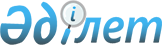 Семей қаласының 2017-2019 жылдарға арналған бюджеті туралыШығыс Қазақстан облысы Семей қаласы мәслихатының 2016 жылғы 21 желтоқсандағы № 9/66-VI шешімі. Шығыс Қазақстан облысының Әділет департаментінде 2017 жылғы 9 қаңтарда № 4803 болып тіркелді
      РҚАО-ның ескертпесі.

      Құжаттың мәтінінде түпнұсқаның пунктуациясы мен орфографиясы сақталған.

      Қазақстан Республикасының 2008 жылғы 4 желтоқсандағы Бюджет кодексінің 75-бабына, Қазақстан Республикасының 2001 жылғы 23 қаңтардағы "Қазақстан Республикасындағы жергілікті мемлекеттік басқару және өзін-өзі басқару туралы" Заңының 6-бабының 1-тармағының 1) тармақшасына, Шығыс Қазақстан облыстық мәслихатының 2016 жылғы 9 желтоқсандағы № 8/75-VІ "2017-2019 жылдарға арналған облыстық бюджет туралы" (нормативтік құқықтық актілерін мемлекеттік тіркеу Тізілімінде № 4773 болып тіркелген) шешіміне сәйкес, Семей қаласының мәслихаты ШЕШТІ:

      1. 2017-2019 жылдарға арналған қалалық бюджет 1, 2 және 3-қосымшаларға сәйкес, соның ішінде 2017 жылға келесі көлемдерде бекітілсін:
      1) кірістер – 29 128 803,6 мың теңге:
      салықтық түсімдер – 16 117 630,2 мың теңге;
      салықтық емес түсімдер – 78 879,0 мың теңге;
      негізгі капиталды сатудан түсетін түсімдер – 1 250 446,2 мың теңге;
      трансферттердің түсімдері – 11 681 848,2 мың теңге;
      2) шығындар – 28 723 808,0 мың теңге;
      3) таза бюджеттік кредит беру – 2 260 151,9 мың теңге:
      бюджеттік кредиттер – 2 437 175,7 мың теңге;
      бюджеттік кредиттерді өтеу – 177 023,8 мың теңге;
      4) қаржы активтерімен жасалатын операциялар бойынша сальдо – 117 500,0 мың теңге:
      қаржы активтерін сатып алу – 117 500,0 мың теңге;
      мемлекеттік қаржы активтерін сатудан түсетін түсімдер – 0,0 мың теңге;
      5) бюджет тапшылығы (профициті) – -1 972 656,3 мың теңге;
      6) бюджет тапшылығын қаржыландыру (профицитін пайдалану) – 1 972 656,3 мың теңге.
      Ескерту. 1-тармаққа өзгерістер енгізілді - Шығыс Қазақстан облысы Семей қаласының мәслихатының 21.02.2017 № 11/79-VI; 06.04.2017 № 13/90-VI; 19.05.2017 № 14/93-VI; 28.07.2017 № 17/108-VI; 18.10.2017 № 19/120-VI ; 07.12.2017 № 20/123-VI (01.01.2017 бастап қолданысқа енгізіледі) шешімдерімен.

      2. Ауданның (облыстық маңызы бар қаланының) жергілікті атқарушы органының резерві 333 949,2 мың теңге сомасында бекітілсін.

      Ескерту. 2-тармақ жаңа редакцияда - Шығыс Қазақстан облысы Семей қаласының мәслихатының 07.12.2017 № 20/123-VI шешімімен (01.01.2017 бастап қолданысқа енгізіледі).

      3. 2017 жылға арналған әлеуметтік салық, жеке табыс салығы бойынша табыстарды бөлу нормативтері Шығыс Қазақстан облыстық мәслихатының 2016 жылғы 9 желтоқсандағы № 8/75-VІ "2017-2019 жылдарға арналған облыстық бюджет туралы" (нормативтік құқықтық актілерін мемлекеттік тіркеу Тізілімінде № 4773 болып тіркелген) шешіміне сәйкес 100 пайыз атқарылуға алынсын.

      4. Қала бюджетінде азаматтардың жекелеген санаттарына әлеуметтік көмек ескерілсін.

      5. Қазақстан Республикасының 2015 жылғы 23 қарашадағы Еңбек кодексінің 139-бабының 9-тармағына  сәйкес азаматтық қызметші болып табылатын және ауылдық жерде жұмыс істейтін білім беру және мәдениет саласындағы мамандарға бюджет қаражаты есебінен қызметтің осы түрлерімен қалалық жағдайда айналысатын азаматтық қызметшілердің айлықақыларымен және мөлщерлемелермен салыстырғанда жиырма бес пайызға жоғарылатылған лауазымдық айлықақылар мен тарифтік мөлшерлемелер белгіленсін.

      Азаматтық қызметші болып табылатын және ауылдық жерде жұмыс істейтін білім беру және мәдениет саласындағы мамандар лауазымдарының тізбесін жергілікті өкілді органмен келісу бойынша жергілікті атқарушы орган айқындайды. 

      6. 2017 жылға арналған жергілікті бюджетті орындау барысында секвестрге жатпайтын бюджеттік бағдарламалардың тізімі 4-қосымшаға сәйкес бекітілсін.

      7. 2017 жылға арналған бюджетіне ауыл шаруашылық мақсатындағы жер учаскелерін сатудан түсетін түсімдер көлемі 5-қосымшаға сәйкес бекітілсін.

      8. Бюджетте ауылдық округтердің, кенттердің бюджеттік бағдарламалары 6, 7, 8 - қосымшаларға  сәйкес ескерілсін.

      9. Бюджетте жергілікті өзін-өзі басқару органдарына берілетін трансферттер 9, 10, 11 – қосымшаларға сәйкес ескерілсін.

      10. Семей қаласы мәслихатының кейбір шешімдердің 12-қосымшаға сәйкес күші жойылды деп танылсын.

      11. Осы шешім 2017 жылдың 1 қаңтарынан бастап қолданысқа енгізіледі.

 Семей қаласының 2017 жылға арналған бюджеті
      Ескерту. 1-қосымша жаңа редакцияда - Шығыс Қазақстан облысы Семей қаласының мәслихатының 07.12.2017 № 20/123-VI шешімімен (01.01.2017 бастап қолданысқа енгізіледі). Семей қаласының 2018 жылға арналған бюджеті Семей қаласының 2019 жылға арналған бюджеті 2017 жылға арналған жергілікті бюджеттің орындалу процессінде секвестрге жатпайтын бюджеттік бағдарламалар тізімі 2017 жылға арналған бюджетіне ауыл шаруашылық мақсатындағы жер учаскелерін сатудан түсетін түсімдер көлемі 2017 жылға арналған ауылдық округтері мен кенттердің бюджеттік бағдарламалары
      Ескерту. 6-қосымша жаңа редакцияда - Шығыс Қазақстан облысы Семей қаласының мәслихатының 07.12.2017 № 20/123-VI шешімімен (01.01.2017 бастап қолданысқа енгізіледі).
      мың теңге 2018 жылға арналған ауылдық округтері мен кенттердің бюджеттік бағдарламалары 2019 жылға арналған ауылдық округтері мен кенттердің бюджеттік бағдарламалары 2017 жылға арналған жергілікті өзін-өзі басқару органдарына берілетін трансферттер
      Ескерту. 9-қосымша жаңа редакцияда - Шығыс Қазақстан облысы Семей қаласының мәслихатының 07.12.2017 № 20/123-VI шешімімен (01.01.2017 бастап қолданысқа енгізіледі).
      мың теңге 2018 жылға арналған жергілікті өзін-өзі басқару органдарына берілетін трансферттер 2019 жылға арналған жергілікті өзін-өзі басқару органдарына берілетін трансферттер Семей қаласы мәслихатының күші жойылған кейбір шешімдерінің тізімі
      1. Семей қаласы мәслихатының 2015 жылғы 23 желтоқсандағы № 47/258-V "Семей қаласының 2016-2018 жылдарға арналған бюджеті туралы" (нормативтік құқықтық актілерді мемлекеттік тіркеу Тізілімінде № 4330 болып тіркелген, "Семей таңы" және "Вести Семей" газеттерінде 2016 жылғы 19 қаңтарда № 5 жарияланды) шешім.

      2. Семей қаласы мәслихатының 2016 жылғы 11 сәуірдегі №2/17-VI "Семей қаласы мәслихатының 2015 жылғы 23 желтоқсандағы № 47/258-V "Семей қаласының 2016-2018 жылдарға арналған бюджеті туралы" шешіміне өзгерістер енгізу туралы" (нормативтік құқықтық актілерін мемлекеттік тіркеу Тізілімінде № 4496 болып тіркелген, "Семей таңы" және "Вести Семей" газеттерінде 2016 жылғы 29 сәуірде № 34 жарияланды) шешім.

      3. Семей қаласы мәслихатының 2016 жылғы 21 шілдедегі №4/37-VI "Семей қаласы мәслихатының 2015 жылғы 23 желтоқсандағы № 47/258-V "Семей қаласының 2016-2018 жылдарға арналған бюджеті туралы" шешіміне өзгерістер енгізу туралы" (нормативтік құқықтық актілерін мемлекеттік тіркеу Тізілімінде № 4620 болып тіркелген, "Семей таңы" және "Вести Семей" газеттерінде 2016 жылғы 9 тамызда № 63 жарияланды) шешім.

      4. Семей қаласы мәслихатының 2016 жылғы 15 қыркүйетегі №5/44-VI "Семей қаласы мәслихатының 2015 жылғы 23 желтоқсандағы № 47/258-V "Семей қаласының 2016-2018 жылдарға арналған бюджеті туралы" шешіміне өзгерістер енгізу туралы" (нормативтік құқықтық актілерін мемлекеттік тіркеу Тізілімінде № 4677 болып тіркелген, "Семей таңы" және "Вести Семей" газеттерінде 2016 жылғы 4 қазанда № 79 жарияланды) шешім.

      5. Семей қаласы мәслихатының 2016 жылғы 26 қазандағы №4/51-VI "Семей қаласы мәслихатының 2015 жылғы 23 желтоқсандағы № 47/258-V "Семей қаласының 2016-2018 жылдарға арналған бюджеті туралы" шешіміне өзгерістер енгізу туралы" (нормативтік құқықтық актілерін мемлекеттік тіркеу Тізілімінде № 4719 болып тіркелген, "Семей таңы" және "Вести Семей" газеттерінде 2016 жылғы 8 қарашада № 89 жарияланды) шешім.

      6. Семей қаласы мәслихатының 2016 жылғы 29 қарашадағы №8/56-VI "Семей қаласы мәслихатының 2015 жылғы 23 желтоқсандағы № 47/258-V "Семей қаласының 2016-2018 жылдарға арналған бюджеті туралы" шешіміне өзгерістер енгізу туралы" (нормативтік құқықтық актілерін мемлекеттік тіркеу Тізілімінде № 4764 болып тіркелген, "Семей таңы" және "Вести Семей" газеттерінде 2016 жылғы 14 желтоқсанда № 99-100 жарияланды) шешім.
					© 2012. Қазақстан Республикасы Әділет министрлігінің «Қазақстан Республикасының Заңнама және құқықтық ақпарат институты» ШЖҚ РМК
				
      Қалалық мәслихат сессиясының 

      төрағасы

Қ. Құсайынов

      Қалалық мәслихаттың

      хатшысы

Б. Ақжалов 
2016 жылғы 21 желтоқсандағы
№ 9/66-VІ шешiмге
1-қосымша
Санаты
Санаты
Санаты
Санаты
Сомасы (мың теңге)
Сыныбы
Сыныбы
Сыныбы
Сомасы (мың теңге)
Ішкі сыныбы
Ішкі сыныбы
Сомасы (мың теңге)
Атауы
Сомасы (мың теңге)
1
2
3
4
5
I. Кірістер
29 128 803,6
1
Салықтық түсiмдер
16 117 630,2
01
Табыс салығы
7 414 097,0
2
Жеке табыс салығы
7 414 097,0
03
Әлеуметтiк салық
5 480 985,2
1
Әлеуметтік салық
5 480 985,2
04
Меншiкке салынатын салықтар
2 468 440,0
1
Мүлiкке салынатын салықтар
1 543 377,0
3
Жер салығы
173 579,0
4
Көлiк құралдарына салынатын салық
748 100,0
5
Бірыңғай жер салығы
3 384,0
05
Тауарларға, жұмыстарға және қызметтерге салынатын iшкi салықтар
603 632,0
2
Акциздер
57 213,0
3
Табиғи және басқа да ресурстарды пайдаланғаны үшiн түсетiн түсiмдер
134 200,0
4
Кәсiпкерлiк және кәсiби қызметтi жүргiзгенi үшiн алынатын алымдар
387 493,0
5
Ойын бизнесіне салық
24 726,0
08
Заңдық маңызы бар әрекеттерді жасағаны және (немесе) оған уәкілеттігі бар мемлекеттік органдар немесе лауазымды адамдар құжаттар бергені үшін алынатын міндетті төлемдер
150 476,0
1
Мемлекеттік баж
150 476,0
2
Салықтық емес түсiмдер
78 879,0
01
Мемлекеттік меншіктен түсетін кірістер
46 743,0
1
Мемлекеттік кәсіпорындардың таза кірісі бөлігінің түсімдері
327,0
4
Мемлекет меншігінде тұрған, заңды тұлғаларға қатысу үлесіне кірістер
479,0
5
Мемлекет меншігіндегі мүлікті жалға беруден түсетін кірістер
39 801,0
7
Мемлекеттік бюджеттен берілген кредиттер бойынша сыйақылар
5,0
9
Мемлекеттік меншігінен түсетін басқа да кірістер
6 131,0
04
Мемлекеттік бюджеттен қаржыландырылатын, сондай-ақ Қазақстан Республикасы Ұлттық Банкінің бюджетінен (шығыстар сметасынан) ұсталатын және қаржыландырылатын мемлекеттік мекемелер салатын айыппұлдар, өсімпұлдар, санкциялар, өндіріп алулар
8 054,0
1
Мұнай секторы ұйымдарынан түсетін түсімдерді қоспағанда, мемлекеттік бюджеттен қаржыландырылатын, сондай-ақ Қазақстан Республикасы Ұлттық Банкінің бюджетінен (шығыстар сметасынан) ұсталатын және қаржыландырылатын мемлекеттік мекемелер салатын айыппұлдар, өсімпұлдар, санкциялар, өндіріп алулар
8 054,0
06
Басқа да салықтық емес түсiмдер
24 082,0
1
Басқа да салықтық емес түсiмдер
24 082,0
3
Негізгі капиталды сатудан түсетін түсімдер
1 250 446,2
01
Мемлекеттік мекемелерге бекітілген мемлекеттік мүлікті сату
910 446,2
1
Мемлекеттік мекемелерге бекітілген мемлекеттік мүлікті сату
910 446,2
03
Жердi және материалдық емес активтердi сату
340 000,0
1
Жерді сату
245 000,0
2
Материалдық емес активтерді сату 
95 000,0
4
Трансферттердің түсімдері
11 681 848,2
02
Мемлекеттiк басқарудың жоғары тұрған органдарынан түсетiн трансферттер
11 681 848,2
2
Облыстық бюджеттен түсетiн трансферттер
11 681 848,2
Функционалдық топ
Функционалдық топ
Функционалдық топ
Функционалдық топ
Функционалдық топ
Сомасы (мың теңге)
Кіші функция
Кіші функция
Кіші функция
Кіші функция
Сомасы (мың теңге)
Әкімшісі
Әкімшісі
Әкімшісі
Сомасы (мың теңге)
Бағдарлама
Бағдарлама
Сомасы (мың теңге)
Шығыстардың атауы
Сомасы (мың теңге)
1
2
3
4
5
6
II. Шығындар
28 723 808,0
01
Жалпы сипаттағы мемлекеттiк қызметтер 
649 525,8
1
Мемлекеттiк басқарудың жалпы функцияларын орындайтын өкiлдi, атқарушы және басқа органдар
518 887,6
112
Аудан (облыстық маңызы бар қала) мәслихатының аппараты
21 174,0
001
Аудан (облыстық маңызы бар қала) мәслихатының қызметін қамтамасыз ету жөніндегі қызметтер
21 174,0
122
Аудан (облыстық маңызы бар қала) әкімінің аппараты
274 270,7
001
Аудан (облыстық маңызы бар қала) әкімінің қызметін қамтамасыз ету жөніндегі қызметтер
271 368,7
003
Мемлекеттік органның күрделі шығыстары
2 902,0
123
Қаладағы аудан, аудандық маңызы бар қала, кент, ауыл, ауылдық округ әкімінің аппараты
223 442,9
001
Қаладағы аудан, аудандық маңызы бар қаланың, кент, ауыл, ауылдық округ әкімінің қызметін қамтамасыз ету жөніндегі қызметтер
215 473,7
022
Мемлекеттік органның күрделі шығыстары
7 969,2
2
Қаржылық қызмет
77 679,2
452
Ауданның (облыстық маңызы бар қаланың) қаржы бөлімі
77 679,2
001
Ауданның (облыстық маңызы бар қаланың) бюджетін орындау және коммуналдық меншігін басқару саласындағы мемлекеттік саясатты іске асыру жөніндегі қызметтер 
74 287,2
010
Жекешелендіру, коммуналдық меншікті басқару, жекешелендіруден кейінгі қызмет және осыған байланысты дауларды реттеу
501,0
018
Мемлекеттік органның күрделі шығыстары
2 891,0
5
Жоспарлау және статистикалық қызмет
52 959,0
453
Ауданның (облыстық маңызы бар қаланың) экономика және бюджеттік жоспарлау бөлімі
52 959,0
001
Экономикалық саясатты, мемлекеттік жоспарлау жүйесін қалыптастыру және дамыту саласындағы мемлекеттік саясатты іске асыру жөніндегі қызметтер
51 041,0
004
Мемлекеттік органның күрделі шығыстары
1 022,0
061
Бюджеттік инвестициялар және мемлекеттік-жекешелік әріптестік, оның ішінде концессия мәселелері жөніндегі құжаттаманы сараптау және бағалау
896,0
02
Қорғаныс
73 895,0
1
Әскери мұқтаждар
58 175,0
122
Аудан (облыстық маңызы бар қала) әкімінің аппараты
58 175,0
005
Жалпыға бірдей әскери міндетті атқару шеңберіндегі іс-шаралар
58 175,0
2
Төтенше жағдайлар жөнiндегi жұмыстарды ұйымдастыру
15 720,0
122
Аудан (облыстық маңызы бар қала) әкімінің аппараты
15 720,0
006
Аудан (облыстық маңызы бар қала) ауқымындағы төтенше жағдайлардың алдын алу және оларды жою
4 257,0
007
Аудандық (қалалық) ауқымдағы дала өрттерінің, сондай-ақ мемлекеттік өртке қарсы қызмет органдары құрылмаған елдi мекендерде өрттердің алдын алу және оларды сөндіру жөніндегі іс-шаралар
11 463,0
03
Қоғамдық тәртіп, қауіпсіздік, құқықтық, сот, қылмыстық-атқару қызметі
85 225,8
9
Қоғамдық тәртіп және қауіпсіздік саласындағы басқа да қызметтер
85 225,8
485
Ауданның (облыстық маңызы бар қаланың) жолаушылар көлігі және автомобиль жолдары бөлімі
55 659,7
021
Елдi мекендерде жол қозғалысы қауiпсiздiгін қамтамасыз ету
55 659,7
499
Ауданның (облыстық маңызы бар қаланың) азаматтық хал актілерін тіркеу бөлімі 
29 566,1
001
Жергілікті деңгейде азаматтық хал актілерін тіркеу саласындағы мемлекеттік саясатты іске асыру жөніндегі қызметтер
29 016,1
003
Мемлекеттік органның күрделі шығыстары
550,0
04
Бiлiм беру
13 108 019,3
1
Мектепке дейiнгi тәрбие және оқыту
2 450 919,4
464
Ауданның (облыстық маңызы бар қаланың) білім бөлімі
2 450 919,4
009
Мектепке дейінгі тәрбие мен оқыту ұйымдарының қызметін қамтамасыз ету
1 015 818,4
040
Мектепке дейінгі білім беру ұйымдарында мемлекеттік білім беру тапсырысын іске асыруға
1 435 101,0
2
Бастауыш, негізгі орта және жалпы орта білім беру
9 858 788,2
464
Ауданның (облыстық маңызы бар қаланың) білім бөлімі
9 767 848,2
003
Жалпы білім беру
9 120 596,3
006
Балаларға қосымша білім беру 
647 251,9
465
Ауданның (облыстық маңызы бар қаланың) дене шынықтыру және спорт бөлімі
90 940,0
017
Балалар мен жасөспірімдерге спорт бойынша қосымша білім беру
90 940,0
4
Техникалық және кәсіптік, орта білімнен кейінгі білім беру
174 078,0
464
Ауданның (облыстық маңызы бар қаланың) білім бөлімі
174 078,0
018
Кәсіптік оқытуды ұйымдастыру
174 078,0
9
Бiлiм беру саласындағы өзге де қызметтер
624 233,7
464
Ауданның (облыстық маңызы бар қаланың) білім бөлімі
624 233,7
001
Жергілікті деңгейде білім беру саласындағы мемлекеттік саясатты іске асыру жөніндегі қызметтер
46 325,3
005
Ауданның (областык маңызы бар қаланың) мемлекеттік білім беру мекемелер үшін оқулықтар мен оқу-әдiстемелiк кешендерді сатып алу және жеткізу
326 687,0
007
Аудандық (қалалалық) ауқымдағы мектеп олимпиадаларын және мектептен тыс іс-шараларды өткiзу
30 153,4
015
Жетім баланы (жетім балаларды) және ата-аналарының қамқорынсыз қалған баланы (балаларды) күтіп-ұстауға қамқоршыларға (қорғаншыларға) ай сайынға ақшалай қаражат төлемі
81 208,0
022
Жетім баланы (жетім балаларды) және ата-анасының қамқорлығынсыз қалған баланы (балаларды) асырап алғаны үшін Қазақстан азаматтарына біржолғы ақша қаражатын төлеуге арналған төлемдер
1 879,0
067
Ведомстволық бағыныстағы мемлекеттік мекемелерінің және ұйымдарының күрделі шығыстары
137 981,0
06
Әлеуметтiк көмек және әлеуметтiк қамсыздандыру
1 997 409,3
1
Әлеуметтiк қамсыздандыру
122 591,0
451
Ауданның (облыстық маңызы бар қаланың) жұмыспен қамту және әлеуметтік бағдарламалар бөлімі
105 627,0
005
Мемлекеттік атаулы әлеуметтік көмек 
21 932,0
016
18 жасқа дейінгі балаларға мемлекеттік жәрдемақылар
26 555,0
025
Өрлеу жобасы бойынша келісілген қаржылай көмекті енгізу
57 140,0
464
Ауданның (облыстық маңызы бар қаланың) білім бөлімі
16 964,0
030
Патронат тәрбиешілерге берілген баланы (балаларды) асырап бағу 
16 964,0
2
Әлеуметтiк көмек
1 650 316,0
451
Ауданның (облыстық маңызы бар қаланың) жұмыспен қамту және әлеуметтік бағдарламалар бөлімі
1 650 316,0
002
Жұмыспен қамту бағдарламасы
531 201,0
004
Ауылдық жерлерде тұратын денсаулық сақтау, білім беру, әлеуметтік қамтамасыз ету, мәдениет, спорт және ветеринар мамандарына отын сатып алуға Қазақстан Республикасының заңнамасына сәйкес әлеуметтік көмек көрсету
8 271,0
006
Тұрғын үйге көмек көрсету
60 445,0
007
Жергілікті өкілетті органдардың шешімі бойынша мұқтаж азаматтардың жекелеген топтарына әлеуметтік көмек
306 797,0
010
Үйден тәрбиеленіп оқытылатын мүгедек балаларды материалдық қамтамасыз ету
63 901,0
013
Белгіленген тұрғылықты жері жоқ тұлғаларды әлеуметтік бейімдеу
94 309,0
014
Мұқтаж азаматтарға үйде әлеуметтiк көмек көрсету
162 177,0
015
Зейнеткерлер мен мүгедектерге әлеуметтiк қызмет көрсету аумақтық орталығы
236 421,8
017
Мүгедектерді оңалту жеке бағдарламасына сәйкес, мұқтаж мүгедектерді міндетті гигиеналық құралдармен және ымдау тілі мамандарының қызмет көрсетуін, жеке көмекшілермен қамтамасыз ету
128 187,2
023
Жұмыспен қамту орталықтарының қызметін қамтамасыз ету
58 606,0
9
Әлеуметтiк көмек және әлеуметтiк қамтамасыз ету салаларындағы өзге де қызметтер
224 502,3
451
Ауданның (облыстық маңызы бар қаланың) жұмыспен қамту және әлеуметтік бағдарламалар бөлімі
224 502,3
001
Жергілікті деңгейде халық үшін әлеуметтік бағдарламаларды жұмыспен қамтуды қамтамасыз етуді іске асыру саласындағы мемлекеттік саясатты іске асыру жөніндегі қызметтер 
113 330,3
011
Жәрдемақыларды және басқа да әлеуметтік төлемдерді есептеу, төлеу мен жеткізу бойынша қызметтерге ақы төлеу
3 744,0
021
Мемлекеттік органның күрделі шығыстары 
2 981,0
050
Қазақстан Республикасында мүгедектердің құқықтарын қамтамасыз ету және өмір сүру сапасын жақсарту жөніндегі 2012 - 2018 жылдарға арналған іс-шаралар жоспарын іске асыру
99 007,0
067
Ведомстволық бағыныстағы мемлекеттік мекемелерінің және ұйымдарының күрделі шығыстары
5 440,0
07
Тұрғын үй-коммуналдық шаруашылық
6 738 296,8
1
Тұрғын үй шаруашылығы
4 379 779,1
467
Ауданның (облыстық маңызы бар қаланың) құрылыс бөлімі
4 014 893,1
003
Коммуналдық тұрғын үй қорының тұрғын үйін жобалау және (немесе) салу, реконструкциялау
1 331 108,4
004
Инженерлік-коммуникациялық инфрақұрылымды жобалау, дамыту және (немесе) жайластыру
2 432 357,7
025
Инженерлік-коммуникациялық инфрақұрылымды сатып алу
91 234,0
072
Нәтижелі жұмыспен қамтуды және жаппай кәсіпкерлікті дамыту бағдарламасы шеңберінде қызметтік тұрғын үй салу, инженерлік-коммуникациялық инфрақұрылымды дамыту, жастарға арналған жатақханаларды салу, салып бітіру 
160 193,0
479
Ауданның (облыстық маңызы бар қаланың) тұрғын үй инспекциясы бөлімі 
18 020,0
001
Жергілікті деңгейде тұрғын үй қоры саласындағы мемлекеттік саясатты іске асыру жөніндегі қызметтер
17 861,8
07
1
479
005
Мемлекеттік органның күрделі шығыстары
158,2
497
Ауданның (облыстық маңызы бар қаланың) тұрғын үй- коммуналдық шаруашылық бөлімі
346 866,0
001
Жергілікті деңгейде тұрғын үй-коммуналдық шаруашылық саласындағы мемлекеттік саясатты іске асыру бойынша қызметтер
104 236,6
003
Мемлекеттік органның күрделі шығыстары
947,7
004
Мемлекеттiк қажеттiлiктер үшiн жер учаскелерiн алып қою, оның iшiнде сатып алу жолымен алып қою және осыған байланысты жылжымайтын мүлiктi иелiктен айыру
3 727,6
005
Мемлекеттік тұрғын үй қорын сақтауды үйымдастыру
1 697,0
006
Азматтардың жекелген санаттарын тұрғын үймен қамтамасыз ету
77 907,2
031
Кондоминиум объектілеріне техникалық паспорттар дайындау
5 300,8
033
Инженерлік-коммуникациялық инфрақұрылымды жобалау, дамыту және (немесе) жайластыру 
153 049,1
2
Коммуналдық шаруашылық
608 947,1
123
Қаладағы аудан, аудандық маңызы бар қала, кент, ауыл, ауылдық округ әкімінің аппараты
592,5
014
Елді мекендерді сумен жабдықтауды ұйымдастыру
592,5
467
Ауданның (облыстық маңызы бар қаланың) құрылыс бөлімі
175 047,1
005
Коммуналдық шаруашылығын дамыту
18 300,0
006
Сумен жабдықтау және су бұру жүйесін дамыту 
2 747,1
058
Елді мекендердегі сумен жабдықтау және су бұру жүйелерін дамыту
154 000,0
497
Ауданның (облыстық маңызы бар қаланың) тұрғын үй- коммуналдық шаруашылық бөлімі
433 307,5
016
Сумен жабдықтау және су бұру жүйесінің жұмыс істеуі
167 280,3
026
Ауданның (облыстық маңызы бар қаланың) коммуналдық меншігіндегі жылу жүйелерін пайдалануды ұйымдастыру
224 171,0
028
Коммуналдық шаруашылықты дамыту
10 462,1
029
Сумен жабдықтау және су бұру жүйелерін дамыту
31 394,1
3
Елді-мекендерді көркейту
1 749 570,6
123
Қаладағы аудан, аудандық маңызы бар қала, кент, ауыл, ауылдық округ әкімінің аппараты
1 534,0
008
Елді мекендердегі көшелерді жарықтандыру
1 534,0
497
Ауданның (облыстық маңызы бар қаланың) тұрғын үй- коммуналдық шаруашылық бөлімі 
1 748 036,6
025
Елді мекендердегі көшелерді жарықтандыру
294 562,0
030
Елді мекендердің санитариясын қамтамасыз ету
124 036,2
034
Жерлеу орындарын ұстау және туыстары жоқ адамдарды жерлеу
1 506,4
035
Елдi мекендердi абаттандыру және көгалдандыру
1 327 932,0
08
Мәдениет, спорт, туризм және ақпараттық кеңістiк
963 819,3
1
Мәдениет саласындағы қызмет
332 803,8
455
Ауданның (облыстық маңызы бар қаланың) мәдениет және тілдерді дамыту бөлімі
329 241,0
003
Мәдени-демалыс жұмысын қолдау
329 241,0
467
Ауданның (облыстық маңызы бар қаланың) құрылыс бөлімі
3 562,8
011
Мәдениет объектілерін дамыту
3 562,8
2
Спорт
289 956,9
465
Ауданның (облыстық маңызы бар қаланың) дене шынықтыру және спорт бөлімі
118 841,3
001
Жергілікті деңгейде дене шынықтыру және спорт саласындағы мемлекеттік саясатты іске асыру жөніндегі қызметтер
25 035,8
005
Ұлттық және бұқаралық спорт түрлерін дамыту
11 787,0
006
Аудандық (облыстық маңызы бар қалалық) деңгейде спорттық жарыстар өткiзу
52 820,5
007
Әртүрлi спорт түрлерi бойынша аудан (облыстық маңызы бар қала) құрама командаларының мүшелерiн дайындау және олардың облыстық спорт жарыстарына қатысуы
29 198,0
467
Ауданның (облыстық маңызы бар қаланың) құрылыс бөлімі
171 115,6
008
Cпорт объектілерін дамыту 
171 115,6
3
Ақпараттық кеңiстiк
243 242,0
455
Ауданның (облыстық маңызы бар қаланың) мәдениет және тілдерді дамыту бөлімі
154 117,0
006
Аудандық (қалалық) кiтапханалардың жұмыс iстеуi
142 792,0
007
Мемлекеттiк тiлдi және Қазақстан халқының басқа да тiлдерін дамыту
11 325,0
456
Ауданның (облыстық маңызы бар қаланың) ішкі саясат бөлімі
89 125,0
002
Мемлекеттік ақпараттық саясат жүргізу жөніндегі қызметтер
89 125,0
9
Мәдениет, спорт, туризм және ақпараттық кеңiстiктi ұйымдастыру жөнiндегi өзге де қызметтер
97 816,6
455
Ауданның (облыстық маңызы бар қаланың) мәдениет және тілдерді дамыту бөлімі
29 031,0
001
Жергілікті деңгейде тілдерді және мәдениетті дамыту саласындағы мемлекеттік саясатты іске асыру жөніндегі қызметтер
25 729,0
032
Ведомстволық бағыныстағы мемлекеттік мекемелерінің және ұйымдарының күрделі шығыстары
3 302,0
456
Ауданның (облыстық маңызы бар қаланың) ішкі саясат бөлімі
68 785,6
001
Жергілікті деңгейде ақпарат, мемлекеттілікті нығайту және азаматтардың әлеуметтік сенімділігін қалыптастыру саласында мемлекеттік саясатты іске асыру жөніндегі қызметтер
47 695,6
003
Жастар саясаты саласында іс-шараларды iске асыру
21 090,0
09
Отын-энергетика кешенi және жер қойнауын пайдалану
1 765 241,0
1
Отын және энергетика
1 765 241,0
467
Ауданның (облыстық маңызы бар қаланың) құрылыс бөлімі
1 395 470,0
009
Жылу-энергетикалық жүйені дамыту
1 395 470,0
497
Ауданның (облыстық маңызы бар қаланың) тұрғын үй- коммуналдық шаруашылық бөлімі
369 771,0
009
Жылу-энергетикалық жүйені дамыту
369 771,0
10
Ауыл, су, орман, балық шаруашылығы, ерекше қорғалатын табиғи аумақтар, қоршаған ортаны және жануарлар дүниесін қорғау, жер қатынастары
230 813,2
1
Ауыл шаруашылығы
176 460,3
462
Ауданның (облыстық маңызы бар қаланың) ауыл шаруашылығы бөлімі
39 926,3
001
Жергілікті деңгейде ауыл шаруашылығы саласындағы мемлекеттік саясатты іске асыру жөніндегі қызметтер
39 336,3
006
Мемлекеттік органның күрделі шығыстары 
590,0
473
Ауданның (облыстық маңызы бар қаланың) ветеринария бөлімі
136 534,0
001
Жергілікті деңгейде ветеринария саласындағы мемлекеттік саясатты іске асыру жөніндегі қызметтер
32 084,0
007
Қаңғыбас иттер мен мысықтарды аулауды және жоюды ұйымдастыру
12 652,0
008
Алып қойылатын және жойылатын ауру жануарлардың, жануарлардан алынатын өнімдер мен шикізаттың құнын иелеріне өтеу
5 306,0
009
Жануарлардың энзоотиялық аурулары бойынша ветеринариялық іс-шараларды жүргізу
960,0
011
Эпизоотияға қарсы іс-шаралар жүргізу
85 532,0
6
Жер қатынастары
49 863,0
463
Ауданның (облыстық маңызы бар қаланың) жер қатынастары бөлімі
49 863,0
001
Аудан (облыстық маңызы бар қала) аумағында жер қатынастарын реттеу саласындағы мемлекеттік саясатты іске асыру жөніндегі қызметтер
49 361,9
007
Мемлекеттік органның күрделі шығыстары
501,1
9
Ауыл, су, орман, балық шаруашылығы, қоршаған ортаны қорғау және жер қатынастары саласындағы басқа да қызметтер
4 489,9
453
Ауданның (облыстық маңызы бар қаланың) экономика және бюджеттік жоспарлау бөлімі
4 489,9
099
Мамандарға әлеуметтік қолдау көрсету жөніндегі шараларды іске асыру
4 489,9
11
Өнеркәсіп, сәулет, қала құрылысы және құрылыс қызметі
193 697,7
2
Сәулет, қала құрылысы және құрылыс қызметі
193 697,7
467
Ауданның (облыстық маңызы бар қаланың) құрылыс бөлімі
61 754,8
001
Жергілікті деңгейде құрылыс саласындағы мемлекеттік саясатты іске асыру жөніндегі қызметтер
61 754,8
468
Ауданның (облыстық маңызы бар қаланың) сәулет және қала құрылысы бөлімі
131 942,9
001
Жергілікті деңгейде сәулет және қала құрылысы саласындағы мемлекеттік саясатты іске асыру жөніндегі қызметтер
30 991,7
003
Аудан аумағында қала құрылысын дамыту схемаларын және елді мекендердің бас жоспарларын әзірлеу
100 900,0
004
Мемлекеттік органның күрделі шығыстары 
51,2
12
Көлiк және коммуникация
2 347 509,2
1
Автомобиль көлiгi
2 261 900,7
123
Қаладағы аудан, аудандық маңызы бар қала, кент, ауыл, ауылдық округ әкімінің аппараты
9 894,8
013
Аудандық маңызы бар қалаларда, кенттерде, ауылдарда, ауылдық округтерде автомобиль жолдарының жұмыс істеуін қамтамасыз ету
9 894,8
485
Ауданның (облыстық маңызы бар қаланың) жолаушылар көлігі және автомобиль жолдары бөлімі
2 252 005,9
022
Көлік инфрақұрылымын дамыту
61 135,8
023
Автомобиль жолдарының жұмыс істеуін қамтамасыз ету
2 190 870,1
9
Көлiк және коммуникациялар саласындағы басқа да қызметтер
85 608,5
485
Ауданның (облыстық маңызы бар қаланың) жолаушылар көлігі және автомобиль жолдары бөлімі
85 608,5
001
Жергілікті деңгейде жолаушылар көлігі және автомобиль жолдары саласындағы мемлекеттік саясатты іске асыру жөніндегі қызметтер
85 420,5
003
Мемлекеттік органның күрделі шығыстары
188,0
13
Басқалар
409 389,7
3
Кәсiпкерлiк қызметтi қолдау және бәсекелестікті қорғау
40 789,0
469
Ауданның (облыстық маңызы бар қаланың) кәсіпкерлік бөлімі
40 789,0
001
Жергілікті деңгейде кәсіпкерлікті дамыту саласындағы мемлекеттік саясатты іске асыру жөніндегі қызметтер
40 789,0
9
Басқалар
368 600,7
123
Қаладағы аудан, аудандық маңызы бар қала, кент, ауыл, ауылдық округ әкімінің аппараты
1 677,0
040
Өңірлерді дамытудың 2020 жылға дейінгі бағдарламасы шеңберінде өңірлерді экономикалық дамытуға жәрдемдесу бойынша шараларды іске асыру
1 677,0
452
Ауданның (облыстық маңызы бар қаланың) қаржы бөлімі
333 949,2
012
Ауданның (облыстық маңызы бар қаланың) жергілікті атқарушы органының резерві 
333 949,2
453
Ауданның (облыстық маңызы бар қаланың) экономика және бюджеттік жоспарлау бөлімі
18 663,5
003
Жергілікті бюджеттік инвестициялық жобалардың техникалық-экономикалық негіздемелерін және мемлекеттік-жекешелік әріптестік жобалардың, оның ішінде концессиялық жобалардың конкурстық құжаттамаларын әзірлеу немесе түзету, сондай-ақ қажетті сараптамаларын жүргізу, мемлекеттік-жекешелік әріптестік жобаларды, оның ішінде концессиялық жобаларды консультациялық сүйемелдеу
18 663,5
455
Ауданның (облыстық маңызы бар қаланың) мәдениет және тілдерді дамыту бөлімі
5 944,0
040
Өңірлерді дамытудың 2020 жылға дейінгі бағдарламасы шеңберінде өңірлерді экономикалық дамытуға жәрдемдесу бойынша шараларды іске асыру
5 944,0
464
Ауданның (облыстық маңызы бар қаланың) білім бөлімі
8 367,0
041
Өңірлерді дамытудың 2020 жылға дейінгі бағдарламасы шеңберінде өңірлерді экономикалық дамытуға жәрдемдесу бойынша шараларды іске асыру
8 367,0
14
Борышқа қызмет көрсету
736,6
1
Борышқа қызмет көрсету
736,6
452
Ауданның (облыстық маңызы бар қаланың) қаржы бөлімі
736,6
013
Жергілікті атқарушы органдардың облыстық бюджеттен қарыздар бойынша сыйақылар мен өзге де төлемдерді төлеу бойынша борышына қызмет көрсету
736,6
15
Трансферттер
160 229,3
1
Трансферттер
160 229,3
452
Ауданның (облыстық маңызы бар қаланың) қаржы бөлімі
160 229,3
006
Нысаналы пайдаланылмаған (толық пайдаланылмаған) трансферттерді қайтару
49 272,2
024
Заңнаманы өзгертуге байланысты жоғары тұрған бюджеттің шығындарын өтеуге төменгі тұрған бюджеттен ағымдағы нысаналы трансферттер
39 292,1
051
Жергілікті өзін-өзі басқару органдарына берілетін трансферттер
35 416,0
054
Қазақстан Республикасының Ұлттық қорынан берілетін нысаналы трансферт есебінен республикалық бюджеттен бөлінген пайдаланылмаған (түгел пайдаланылмаған) нысаналы трансферттердің сомасын қайтару
36 249,0
ІII. Таза бюджеттік кредит беру
2 260 151,9
Бюджеттік кредиттер
2 437 175,7
07
Тұрғын үй-коммуналдық шаруашылық
2 430 404,7
07
1
Тұрғын үй шаруашылығы
2 430 404,7
07
1
497
Ауданның (облыстық маңызы бар қаланың) тұрғын үй-коммуналдық шаруашылығы, жолаушылар көлігі және автомобиль жолдары бөлімі
2 430 404,7
053
Жылу, сумен жабдықтау және су бұру жүйелерін реконструкция және құрылыс үшін кредит беру
2 430 404,7
10
Ауыл, су, орман, балық шаруашылығы, ерекше қорғалатын табиғи аумақтар, қоршаған ортаны және жануарлар дүниесін қорғау, жер қатынастары
6 771,0
1
Ауыл шаруашылығы
6 771,0
453
Ауданның (облыстық маңызы бар қаланың) экономика және бюджеттік жоспарлау бөлімі
6 771,0
006
Мамандарды әлеуметтік қолдау шараларын іске асыру үшін бюджеттік кредиттер
6 771,0
5
Бюджеттік кредиттерді өтеу
177 023,8
IV. Қаржы активтерімен жасалатын операциялар бойынша сальдо
117 500,0
Қаржылық активтерді сатып алу
117 500,0
13
Басқалар
117 500,0
9
Басқалар 
117 500,0
497
Ауданның (облыстық маңызы бар қаланың) тұрғын үй- коммуналдық шаруашылық бөлімі
117 500,0
065
Заңды тұлғалардың жарғылық капиталын қалыптастыру немесе ұлғайту
117 500,0
Мемлекеттің қаржы активтерін сатудан түсетін түсімдер
0,0
V. Бюджет тапшылығы (профициті)
-1 972 656,3
VІ. Бюджет тапшылығын қаржыландыру (профицитін пайдалану)
1 972 656,32016 жылғы 21 желтоқсандағы
№ 9/66-VІ шешiмге
2-қосымша
Санаты
Санаты
Санаты
Санаты
Сомасы
 (мың теңге)
Сыныбы
Сыныбы
Сыныбы
Сомасы
 (мың теңге)
Ішкі сыныбы
Ішкі сыныбы
Сомасы
 (мың теңге)
Атауы
Сомасы
 (мың теңге)
1
2
3
4
5
I. Кірістер
27 135 744,0
1
Салықтық түсiмдер
15 006 491,0
01
Табыс салығы
6 922 349,0
2
Жеке табыс салығы
6 922 349,0
03
Әлеуметтiк салық
4 899 303,0
1
Әлеуметтік салық
4 899 303,0
04
Меншiкке салынатын салықтар
2 357 626,0
1
Мүлiкке салынатын салықтар
1 366 062,0
3
Жер салығы
183 813,0
4
Көлiк құралдарына салынатын салық
805 067,0
5
Бірыңғай жер салығы
2 684,0
05
Тауарларға, жұмыстарға және қызметтерге салынатын iшкi салықтар
688 213,0
2
Акциздер
50 144,0
3
Табиғи және басқа да ресурстарды пайдаланғаны үшiн түсетiн түсiмдер
125 000,0
4
Кәсiпкерлiк және кәсiби қызметтi жүргiзгенi үшiн алынатын алымдар
488 914,0
5
Ойын бизнесіне салық
24 155,0
08
Заңдық маңызы бар әрекеттерді жасағаны және (немесе) оған уәкілеттігі бар мемлекеттік органдар немесе лауазымды адамдар құжаттар бергені үшін алынатын міндетті төлемдер
139 000,0
1
Мемлекеттік баж
139 000,0
2
Салықтық емес түсiмдер
65 652,0
01
Мемлекеттік меншіктен түсетін кірістер
51 023,0
5
Мемлекет меншігіндегі мүлікті жалға беруден түсетін кірістер
51 023,0
04
Мемлекеттік бюджеттен қаржыландырылатын, сондай-ақ Қазақстан Республикасы Ұлттық Банкінің бюджетінен (шығыстар сметасынан) ұсталатын және қаржыландырылатын мемлекеттік мекемелер салатын айыппұлдар, өсімпұлдар, санкциялар, өндіріп алулар
1 755,0
1
Мұнай секторы ұйымдарынан түсетін түсімдерді қоспағанда, мемлекеттік бюджеттен қаржыландырылатын, сондай-ақ Қазақстан Республикасы Ұлттық Банкінің бюджетінен (шығыстар сметасынан) ұсталатын және қаржыландырылатын мемлекеттік мекемелер салатын айыппұлдар, өсімпұлдар, санкциялар, өндіріп алулар
1 755,0
06
Басқа да салықтық емес түсiмдер
12 874,0
1
Басқа да салықтық емес түсiмдер
12 874,0
3
Негізгі капиталды сатудан түсетін түсімдер
239 000,0
03
Жердi және материалдық емес активтердi сату
239 000,0
1
Жерді сату
218 000,0
2
Материалдық емес активтерді сату 
21 000,0
4
Трансферттердің түсімдері
11 824 601,0
02
Мемлекеттiк басқарудың жоғары тұрған органдарынан түсетiн трансферттер
11 824 601,0
2
Облыстық бюджеттен түсетiн трансферттер
11 824 601,0
Функционалдық топ
Функционалдық топ
Функционалдық топ
Функционалдық топ
Функционалдық топ
Сомасы (мың теңге)
Кіші функция
Кіші функция
Кіші функция
Кіші функция
Сомасы (мың теңге)
Әкімшісі
Әкімшісі
Әкімшісі
Сомасы (мың теңге)
Бағдарлама
Бағдарлама
Сомасы (мың теңге)
Шығыстардың атауы
Сомасы (мың теңге)
1
2
3
4
5
6
II. Шығындар
27 135 744,0
01
Жалпы сипаттағы мемлекеттiк қызметтер 
651 929,0
1
Мемлекеттiк басқарудың жалпы функцияларын орындайтын өкiлдi, атқарушы және басқа органдар
501 817,0
112
Аудан (облыстық маңызы бар қала) мәслихатының аппараты
21 990,0
001
Аудан (облыстық маңызы бар қала) мәслихатының қызметін қамтамасыз ету жөніндегі қызметтер
21 990,0
122
Аудан (облыстық маңызы бар қала) әкімінің аппараты
264 235,0
001
Аудан (облыстық маңызы бар қала) әкімінің қызметін қамтамасыз ету жөніндегі қызметтер
264 235,0
123
Қаладағы аудан, аудандық маңызы бар қала, кент, ауыл, ауылдық округ әкімінің аппараты
215 592,0
001
Қаладағы аудан, аудандық маңызы бар қаланың, кент, ауыл, ауылдық округ әкімінің қызметін қамтамасыз ету жөніндегі қызметтер
215 592,0
2
Қаржылық қызмет
96 382,0
452
Ауданның (облыстық маңызы бар қаланың) қаржы бөлімі
96 382,0
001
Ауданның (облыстық маңызы бар қаланың) бюджетін орындау және коммуналдық меншігін басқару саласындағы мемлекеттік саясатты іске асыру жөніндегі қызметтер 
70 365,0
003
Салық салу мақсатында мүлікті бағалауды жүргізу
14 000,0
010
Жекешелендіру, коммуналдық меншікті басқару, жекешелендіруден кейінгі қызмет және осыған байланысты дауларды реттеу
12 017,0
5
Жоспарлау және статистикалық қызмет
53 730,0
453
Ауданның (облыстық маңызы бар қаланың) экономика және бюджеттік жоспарлау бөлімі
53 730,0
001
Экономикалық саясатты, мемлекеттік жоспарлау жүйесін қалыптастыру және дамыту саласындағы мемлекеттік саясатты іске асыру жөніндегі қызметтер
53 730,0
02
Қорғаныс
86 197,0
1
Әскери мұқтаждар
60 667,0
122
Аудан (облыстық маңызы бар қала) әкімінің аппараты
60 667,0
005
Жалпыға бірдей әскери міндетті атқару шеңберіндегі іс-шаралар
60 667,0
2
Төтенше жағдайлар жөнiндегi жұмыстарды ұйымдастыру
25 530,0
122
Аудан (облыстық маңызы бар қала) әкімінің аппараты
25 530,0
006
Аудан (облыстық маңызы бар қала) ауқымындағы төтенше жағдайлардың алдын алу және оларды жою
3 364,0
007
Аудандық (қалалық) ауқымдағы дала өрттерінің, сондай-ақ мемлекеттік өртке қарсы қызмет органдары құрылмаған елдi мекендерде өрттердің алдын алу және оларды сөндіру жөніндегі іс-шаралар
22 166,0
03
Қоғамдық тәртіп, қауіпсіздік, құқықтық, сот, қылмыстық-атқару қызметі
73 903,0
9
Қоғамдық тәртіп және қауіпсіздік саласындағы басқа да қызметтер
73 903,0
485
Ауданның (облыстық маңызы бар қаланың) жолаушылар көлігі және автомобиль жолдары бөлімі
46 594,0
021
Елдi мекендерде жол қозғалысы қауiпсiздiгін қамтамасыз ету
46 594,0
499
Ауданның (облыстық маңызы бар қаланың) азаматтық хал актілерін тіркеу бөлімі 
27 309,0
001
Жергілікті деңгейде азаматтық хал актілерін тіркеу саласындағы мемлекеттік саясатты іске асыру жөніндегі қызметтер
24 205,0
003
Мемлекеттік органның күрделі шығыстары
3 104,0
04
Бiлiм беру
13 515 032,0
1
Мектепке дейiнгi тәрбие және оқыту
2 506 147,0
464
Ауданның (облыстық маңызы бар қаланың) білім бөлімі
2 491 647,0
009
Мектепке дейінгі тәрбие мен оқыту ұйымдарының қызметін қамтамасыз ету
1 065 859,0
040
Мектепке дейінгі білім беру ұйымдарында мемлекеттік білім беру тапсырысын іске асыруға
1 425 788,0
467
Ауданның (облыстық маңызы бар қаланың) құрылыс бөлімі
14 500,0
037
Мектепке дейiнгi тәрбие және оқыту объектілерін салу және реконструкциялау
14 500,0
2
Бастауыш, негізгі орта және жалпы орта білім беру
9 757 784,0
464
Ауданның (облыстық маңызы бар қаланың) білім бөлімі
9 654 818,0
003
Жалпы білім беру
8 943 927,0
006
Балаларға қосымша білім беру 
710 891,0
465
Ауданның (облыстық маңызы бар қаланың) дене шынықтыру және спорт бөлімі
102 966,0
017
Балалар мен жасөспірімдерге спорт бойынша қосымша білім беру
102 966,0
4
Техникалық және кәсіптік, орта білімнен кейінгі білім беру
168 253,0
464
Ауданның (облыстық маңызы бар қаланың) білім бөлімі
168 253,0
018
Кәсіптік оқытуды ұйымдастыру
168 253,0
9
Бiлiм беру саласындағы өзге де қызметтер
1 082 848,0
464
Ауданның (облыстық маңызы бар қаланың) білім бөлімі
1 082 848,0
001
Жергілікті деңгейде білім беру саласындағы мемлекеттік саясатты іске асыру жөніндегі қызметтер
39 652,0
005
Ауданның (областык маңызы бар қаланың) мемлекеттік білім беру мекемелер үшін оқулықтар мен оқу-әдiстемелiк кешендерді сатып алу және жеткізу
335 167,0
007
Аудандық (қалалалық) ауқымдағы мектеп олимпиадаларын және мектептен тыс іс-шараларды өткiзу
14 678,0
015
Жетім баланы (жетім балаларды) және ата-аналарының қамқорынсыз қалған баланы (балаларды) күтіп-ұстауға қамқоршыларға (қорғаншыларға) ай сайынға ақшалай қаражат төлемі
93 508,0
022
Жетім баланы (жетім балаларды) және ата-анасының қамқорлығынсыз қалған баланы (балаларды) асырап алғаны үшін Қазақстан азаматтарына біржолғы ақша қаражатын төлеуге арналған төлемдер
1 843,0
067
Ведомстволық бағыныстағы мемлекеттік мекемелерінің және ұйымдарының күрделі шығыстары
598 000,0
06
Әлеуметтiк көмек және әлеуметтiк қамсыздандыру
1 305 250,0
1
Әлеуметтiк қамсыздандыру
79 241,0
451
Ауданның (облыстық маңызы бар қаланың) жұмыспен қамту және әлеуметтік бағдарламалар бөлімі
66 433,0
005
Мемлекеттік атаулы әлеуметтік көмек 
24 002,0
016
18 жасқа дейінгі балаларға мемлекеттік жәрдемақылар
25 739,0
025
Өрлеу жобасы бойынша келісілген қаржылай көмекті енгізу
16 692,0
464
Ауданның (облыстық маңызы бар қаланың) білім бөлімі
12 808,0
030
Патронат тәрбиешілерге берілген баланы (балаларды) асырап бағу 
12 808,0
2
Әлеуметтiк көмек
1 095 710,0
451
Ауданның (облыстық маңызы бар қаланың) жұмыспен қамту және әлеуметтік бағдарламалар бөлімі
1 095 710,0
002
Жұмыспен қамту бағдарламасы
170 355,0
004
Ауылдық жерлерде тұратын денсаулық сақтау, білім беру, әлеуметтік қамтамасыз ету, мәдениет, спорт және ветеринар мамандарына отын сатып алуға Қазақстан Республикасының заңнамасына сәйкес әлеуметтік көмек көрсету
8 994,0
006
Тұрғын үйге көмек көрсету
62 000,0
007
Жергілікті өкілетті органдардың шешімі бойынша мұқтаж азаматтардың жекелеген топтарына әлеуметтік көмек
61 525,0
010
Үйден тәрбиеленіп оқытылатын мүгедек балаларды материалдық қамтамасыз ету
54 488,0
013
Белгіленген тұрғылықты жері жоқ тұлғаларды әлеуметтік бейімдеу
99 176,0
014
Мұқтаж азаматтарға үйде әлеуметтiк көмек көрсету
172 025,0
015
Зейнеткерлер мен мүгедектерге әлеуметтiк қызмет көрсету аумақтық орталығы
247 307,0
017
Мүгедектерді оңалту жеке бағдарламасына сәйкес, мұқтаж мүгедектерді міндетті гигиеналық құралдармен және ымдау тілі мамандарының қызмет көрсетуін, жеке көмекшілермен қамтамасыз ету
156 945,0
023
Жұмыспен қамту орталықтарының қызметін қамтамасыз ету
62 895,0
9
Әлеуметтiк көмек және әлеуметтiк қамтамасыз ету салаларындағы өзге де қызметтер
130 299,0
451
Ауданның (облыстық маңызы бар қаланың) жұмыспен қамту және әлеуметтік бағдарламалар бөлімі
130 299,0
001
Жергілікті деңгейде халық үшін әлеуметтік бағдарламаларды жұмыспен қамтуды қамтамасыз етуді іске асыру саласындағы мемлекеттік саясатты іске асыру жөніндегі қызметтер 
117 176,0
011
Жәрдемақыларды және басқа да әлеуметтік төлемдерді есептеу, төлеу мен жеткізу бойынша қызметтерге ақы төлеу
3 685,0
050
Қазақстан Республикасында мүгедектердің құқықтарын қамтамасыз ету және өмір сүру сапасын жақсарту жөніндегі 2012 - 2018 жылдарға арналған іс-шаралар жоспарын іске асыру
9 438,0
07
Тұрғын үй-коммуналдық шаруашылық
7 903 805,0
1
Тұрғын үй шаруашылығы
4 081 645,0
467
Ауданның (облыстық маңызы бар қаланың) құрылыс бөлімі
3 980 423,0
003
Коммуналдық тұрғын үй қорының тұрғын үйін жобалау және (немесе) салу, реконструкциялау
40 407,0
004
Инженерлік-коммуникациялық инфрақұрылымды жобалау, дамыту және (немесе) жайластыру
3 940 016,0
479
Ауданның (облыстық маңызы бар қаланың) тұрғын үй инспекциясы бөлімі 
18 390,0
001
Жергілікті деңгейде тұрғын үй қоры саласындағы мемлекеттік саясатты іске асыру жөніндегі қызметтер
18 390,0
497
Ауданның (облыстық маңызы бар қаланың) тұрғын үй- коммуналдық шаруашылық бөлімі
82 832,0
001
Жергілікті деңгейде тұрғын үй-коммуналдық шаруашылық саласындағы мемлекеттік саясатты іске асыру бойынша қызметтер
80 219,0
005
Мемлекеттік тұрғын үй қорын сақтауды үйымдастыру
2 613,0
2
Коммуналдық шаруашылық
3 232 706,0
123
Қаладағы аудан, аудандық маңызы бар қала, кент, ауыл, ауылдық округ әкімінің аппараты
672,0
014
Елді мекендерді сумен жабдықтауды ұйымдастыру
672,0
467
Ауданның (облыстық маңызы бар қаланың) құрылыс бөлімі
495 758,0
006
Сумен жабдықтау және су бұру жүйесін дамыту 
162 712,0
058
Елді мекендердегі сумен жабдықтау және су бұру жүйелерін дамыту
333 046,0
497
Ауданның (облыстық маңызы бар қаланың) тұрғын үй- коммуналдық шаруашылық бөлімі
2 736 276,0
016
Сумен жабдықтау және су бұру жүйесінің жұмыс істеуі
58 776,0
029
Сумен жабдықтау және су бұру жүйелерін дамыту
2 677 500,0
3
Елді-мекендерді көркейту
589 454,0
123
Қаладағы аудан, аудандық маңызы бар қала, кент, ауыл, ауылдық округ әкімінің аппараты
3 430,0
008
Елді мекендердегі көшелерді жарықтандыру
3 430,0
497
Ауданның (облыстық маңызы бар қаланың) тұрғын үй- коммуналдық шаруашылық бөлімі 
586 024,0
025
Елді мекендердегі көшелерді жарықтандыру
283 353,0
030
Елді мекендердің санитариясын қамтамасыз ету
93 338,0
034
Жерлеу орындарын ұстау және туыстары жоқ адамдарды жерлеу
6 135,0
035
Елдi мекендердi абаттандыру және көгалдандыру
203 198,0
08
Мәдениет, спорт, туризм және ақпараттық кеңістiк
767 464,0
1
Мәдениет саласындағы қызмет
299 445,0
455
Ауданның (облыстық маңызы бар қаланың) мәдениет және тілдерді дамыту бөлімі
299 445,0
003
Мәдени-демалыс жұмысын қолдау
299 445,0
2
Спорт
116 474,0
465
Ауданның (облыстық маңызы бар қаланың) дене шынықтыру және спорт бөлімі
116 474,0
001
Жергілікті деңгейде дене шынықтыру және спорт саласындағы мемлекеттік саясатты іске асыру жөніндегі қызметтер
18 039,0
005
Ұлттық және бұқаралық спорт түрлерін дамыту
12 612,0
006
Аудандық (облыстық маңызы бар қалалық) деңгейде спорттық жарыстар өткiзу
53 599,0
007
Әртүрлi спорт түрлерi бойынша аудан (облыстық маңызы бар қала) құрама командаларының мүшелерiн дайындау және олардың облыстық спорт жарыстарына қатысуы
32 224,0
3
Ақпараттық кеңiстiк
258 953,0
455
Ауданның (облыстық маңызы бар қаланың) мәдениет және тілдерді дамыту бөлімі
170 009,0
006
Аудандық (қалалық) кiтапханалардың жұмыс iстеуi
158 199,0
007
Мемлекеттiк тiлдi және Қазақстан халқының басқа да тiлдерін дамыту
11 810,0
456
Ауданның (облыстық маңызы бар қаланың) ішкі саясат бөлімі
88 944,0
002
Мемлекеттік ақпараттық саясат жүргізу жөніндегі қызметтер
88 944,0
9
Мәдениет, спорт, туризм және ақпараттық кеңiстiктi ұйымдастыру жөнiндегi өзге де қызметтер
92 592,0
455
Ауданның (облыстық маңызы бар қаланың) мәдениет және тілдерді дамыту бөлімі
27 629,0
001
Жергілікті деңгейде тілдерді және мәдениетті дамыту саласындағы мемлекеттік саясатты іске асыру жөніндегі қызметтер
25 629,0
032
Ведомстволық бағыныстағы мемлекеттік мекемелерінің және ұйымдарының күрделі шығыстары
2 000,0
456
Ауданның (облыстық маңызы бар қаланың) ішкі саясат бөлімі
64 963,0
001
Жергілікті деңгейде ақпарат, мемлекеттілікті нығайту және азаматтардың әлеуметтік сенімділігін қалыптастыру саласында мемлекеттік саясатты іске асыру жөніндегі қызметтер
43 198,0
003
Жастар саясаты саласында іс-шараларды iске асыру
21 765,0
10
Ауыл, су, орман, балық шаруашылығы, ерекше қорғалатын табиғи аумақтар, қоршаған ортаны және жануарлар дүниесін қорғау, жер қатынастары
223 273,0
1
Ауыл шаруашылығы
172 774,0
462
Ауданның (облыстық маңызы бар қаланың) ауыл шаруашылығы бөлімі
39 003,0
001
Жергілікті деңгейде ауыл шаруашылығы саласындағы мемлекеттік саясатты іске асыру жөніндегі қызметтер
39 003,0
473
Ауданның (облыстық маңызы бар қаланың) ветеринария бөлімі
133 771,0
001
Жергілікті деңгейде ветеринария саласындағы мемлекеттік саясатты іске асыру жөніндегі қызметтер
33 436,0
007
Қаңғыбас иттер мен мысықтарды аулауды және жоюды ұйымдастыру
13 538,0
011
Эпизоотияға қарсы іс-шаралар жүргізу
86 797,0
6
Жер қатынастары
45 562,0
463
Ауданның (облыстық маңызы бар қаланың) жер қатынастары бөлімі
45 562,0
001
Аудан (облыстық маңызы бар қала) аумағында жер қатынастарын реттеу саласындағы мемлекеттік саясатты іске асыру жөніндегі қызметтер
45 562,0
9
Ауыл, су, орман, балық шаруашылығы, қоршаған ортаны қорғау және жер қатынастары саласындағы басқа да қызметтер
4 937,0
453
Ауданның (облыстық маңызы бар қаланың) экономика және бюджеттік жоспарлау бөлімі
4 937,0
099
Мамандардың әлеуметтік көмек көрсетуі жөніндегі шараларды іске асыру
4 937,0
11
Өнеркәсіп, сәулет, қала құрылысы және құрылыс қызметі
78 869,0
2
Сәулет, қала құрылысы және құрылыс қызметі
78 869,0
467
Ауданның (облыстық маңызы бар қаланың) құрылыс бөлімі
46 946,0
001
Жергілікті деңгейде құрылыс саласындағы мемлекеттік саясатты іске асыру жөніндегі қызметтер
46 946,0
468
Ауданның (облыстық маңызы бар қаланың) сәулет және қала құрылысы бөлімі
31 923,0
001
Жергілікті деңгейде сәулет және қала құрылысы саласындағы мемлекеттік саясатты іске асыру жөніндегі қызметтер
31 923,0
12
Көлiк және коммуникация
2 244 451,0
1
Автомобиль көлiгi
2 205 583,0
485
Ауданның (облыстық маңызы бар қаланың) жолаушылар көлігі және автомобиль жолдары бөлімі
2 205 583,0
023
Автомобиль жолдарының жұмыс істеуін қамтамасыз ету
2 205 583,0
9
Көлiк және коммуникациялар саласындағы басқа да қызметтер
38 868,0
485
Ауданның (облыстық маңызы бар қаланың) жолаушылар көлігі және автомобиль жолдары бөлімі
38 868,0
001
Жергілікті деңгейде жолаушылар көлігі және автомобиль жолдары саласындағы мемлекеттік саясатты іске асыру жөніндегі қызметтер
38 868,0
13
Басқалар
259 545,0
3
Кәсiпкерлiк қызметтi қолдау және бәсекелестікті қорғау
42 608,0
469
Ауданның (облыстық маңызы бар қаланың) кәсіпкерлік бөлімі
42 608,0
001
Жергілікті деңгейде кәсіпкерлікті дамыту саласындағы мемлекеттік саясатты іске асыру жөніндегі қызметтер
42 608,0
9
Басқалар
216 937,0
452
Ауданның (облыстық маңызы бар қаланың) қаржы бөлімі
216 937,0
012
Ауданның (облыстық маңызы бар қаланың) жергілікті атқарушы органының резерві 
216 937,0
14
Борышқа қызмет көрсету
255,0
1
Борышқа қызмет көрсету
255,0
452
Ауданның (облыстық маңызы бар қаланың) қаржы бөлімі
255,0
013
Жергілікті атқарушы органдардың облыстық бюджеттен қарыздар бойынша сыйақылар мен өзге де төлемдерді төлеу бойынша борышына қызмет көрсету
255,0
15
Трансферттер
25 771,0
1
Трансферттер
25 771,0
452
Ауданның (облыстық маңызы бар қаланың) қаржы бөлімі
25 771,0
051
Жергілікті өзін-өзі басқару органдарына берілетін трансферттер
25 771,0
ІII. Таза бюджеттік кредит беру
-5 371,0
Бюджеттік кредиттер
0,0
Бюджеттік кредиттерді өтеу
5 371,0
IV. Қаржы активтерімен жасалатын операциялар бойынша сальдо
0,0
Қаржылық активтерді сатып алу
0,0
Мемлекеттің қаржы активтерін сатудан түсетін түсімдер
0,0
V. Бюджет тапшылығы (профициті)
5 371,0
VІ. Бюджет тапшылығын қаржыландыру (профицитін пайдалану)
-5 371,02016 жылғы 21 желтоқсандағы
№ 9/66-VІ шешiмге
3-қосымша
Санаты
Санаты
Санаты
Санаты
Сомасы
 (мың теңге)
Сыныбы
Сыныбы
Сыныбы
Сомасы
 (мың теңге)
Ішкі сыныбы
Ішкі сыныбы
Сомасы
 (мың теңге)
Атауы
Сомасы
 (мың теңге)
1
2
3
4
5
I. Кірістер
26 845 023,0
1
Салықтық түсiмдер
15 645 297,0
01
Табыс салығы
7 187 999,0
2
Жеке табыс салығы
7 187 999,0
03
Әлеуметтiк салық
5 075 000,0
1
Әлеуметтік салық
5 075 000,0
04
Меншiкке салынатын салықтар
2 522 469,0
1
Мүлiкке салынатын салықтар
1 461 685,0
3
Жер салығы
196 679,0
4
Көлiк құралдарына салынатын салық
861 421,0
5
Бірыңғай жер салығы
2 684,0
05
Тауарларға, жұмыстарға және қызметтерге салынатын iшкi салықтар
720 829,0
2
Акциздер
51 093,0
3
Табиғи және басқа да ресурстарды пайдаланғаны үшiн түсетiн түсiмдер
127 000,0
4
Кәсiпкерлiк және кәсiби қызметтi жүргiзгенi үшiн алынатын алымдар
517 615,0
5
Ойын бизнесіне салық
25 121,0
08
Заңдық маңызы бар әрекеттерді жасағаны және (немесе) оған уәкілеттігі бар мемлекеттік органдар немесе лауазымды адамдар құжаттар бергені үшін алынатын міндетті төлемдер
139 000,0
1
Мемлекеттік баж
139 000,0
2
Салықтық емес түсiмдер
66 914,0
01
Мемлекеттік меншіктен түсетін кірістер
51 777,0
5
Мемлекет меншігіндегі мүлікті жалға беруден түсетін кірістер
51 777,0
04
Мемлекеттік бюджеттен қаржыландырылатын, сондай-ақ Қазақстан Республикасы Ұлттық Банкінің бюджетінен (шығыстар сметасынан) ұсталатын және қаржыландырылатын мемлекеттік мекемелер салатын айыппұлдар, өсімпұлдар, санкциялар, өндіріп алулар
1 877,0
1
Мұнай секторы ұйымдарынан түсетін түсімдерді қоспағанда, мемлекеттік бюджеттен қаржыландырылатын, сондай-ақ Қазақстан Республикасы Ұлттық Банкінің бюджетінен (шығыстар сметасынан) ұсталатын және қаржыландырылатын мемлекеттік мекемелер салатын айыппұлдар, өсімпұлдар, санкциялар, өндіріп алулар
1 877,0
06
Басқа да салықтық емес түсiмдер
13 260,0
1
Басқа да салықтық емес түсiмдер
13 260,0
3
Негізгі капиталды сатудан түсетін түсімдер
242 000,0
03
Жердi және материалдық емес активтердi сату
242 000,0
1
Жерді сату
220 000,0
2
Материалдық емес активтерді сату 
22 000,0
4
Трансферттердің түсімдері
10 890 812,0
02
Мемлекеттiк басқарудың жоғары тұрған органдарынан түсетiн трансферттер
10 890 812,0
2
Облыстық бюджеттен түсетiн трансферттер
10 890 812,0
Функционалдық топ
Функционалдық топ
Функционалдық топ
Функционалдық топ
Функционалдық топ
Сомасы (мың теңге)
Кіші функция
Кіші функция
Кіші функция
Кіші функция
Сомасы (мың теңге)
Әкім-шісі 
Әкім-шісі 
Әкім-шісі 
Сомасы (мың теңге)
Бағдарлама
Бағдарлама
Сомасы (мың теңге)
Шығыстардың атауы
Сомасы (мың теңге)
1
2
3
4
5
6
II. Шығындар
26 645 023,0
01
Жалпы сипаттағы мемлекеттiк қызметтер 
672 837,0
1
Мемлекеттiк басқарудың жалпы функцияларын орындайтын өкiлдi, атқарушы және басқа органдар
518 525,0
112
Аудан (облыстық маңызы бар қала) мәслихатының аппараты
22 630,0
001
Аудан (облыстық маңызы бар қала) мәслихатының қызметін қамтамасыз ету жөніндегі қызметтер
22 630,0
122
Аудан (облыстық маңызы бар қала) әкімінің аппараты
273 964,0
001
Аудан (облыстық маңызы бар қала) әкімінің қызметін қамтамасыз ету жөніндегі қызметтер
273 964,0
123
Қаладағы аудан, аудандық маңызы бар қала, кент, ауыл, ауылдық округ әкімінің аппараты
221 931,0
001
Қаладағы аудан, аудандық маңызы бар қаланың, кент, ауыл, ауылдық округ әкімінің қызметін қамтамасыз ету жөніндегі қызметтер
221 931,0
2
Қаржылық қызмет
98 749,0
452
Ауданның (облыстық маңызы бар қаланың) қаржы бөлімі
98 749,0
001
Ауданның (облыстық маңызы бар қаланың) бюджетін орындау және коммуналдық меншігін басқару саласындағы мемлекеттік саясатты іске асыру жөніндегі қызметтер 
72 732,0
003
Салық салу мақсатында мүлікті бағалауды жүргізу
14 000,0
010
Жекешелендіру, коммуналдық меншікті басқару, жекешелендіруден кейінгі қызмет және осыған байланысты дауларды реттеу
12 017,0
5
Жоспарлау және статистикалық қызмет
55 563,0
453
Ауданның (облыстық маңызы бар қаланың) экономика және бюджеттік жоспарлау бөлімі
55 563,0
001
Экономикалық саясатты, мемлекеттік жоспарлау жүйесін қалыптастыру және дамыту саласындағы мемлекеттік саясатты іске асыру жөніндегі қызметтер
55 563,0
02
Қорғаныс
91 175,0
1
Әскери мұқтаждар
66 615,0
122
Аудан (облыстық маңызы бар қала) әкімінің аппараты
66 615,0
005
Жалпыға бірдей әскери міндетті атқару шеңберіндегі іс-шаралар
66 615,0
2
Төтенше жағдайлар жөнiндегi жұмыстарды ұйымдастыру
24 560,0
122
Аудан (облыстық маңызы бар қала) әкімінің аппараты
24 560,0
006
Аудан (облыстық маңызы бар қала) ауқымындағы төтенше жағдайлардың алдын алу және оларды жою
3 598,0
007
Аудандық (қалалық) ауқымдағы дала өрттерінің, сондай-ақ мемлекеттік өртке қарсы қызмет органдары құрылмаған елдi мекендерде өрттердің алдын алу және оларды сөндіру жөніндегі іс-шаралар
20 962,0
03
Қоғамдық тәртіп, қауіпсіздік, құқықтық, сот, қылмыстық-атқару қызметі
77 744,0
9
Қоғамдық тәртіп және қауіпсіздік саласындағы басқа да қызметтер
77 744,0
485
Ауданның (облыстық маңызы бар қаланың) жолаушылар көлігі және автомобиль жолдары бөлімі
49 853,0
021
Елдi мекендерде жол қозғалысы қауiпсiздiгін қамтамасыз ету
49 853,0
499
Ауданның (облыстық маңызы бар қаланың) азаматтық хал актілерін тіркеу бөлімі 
27 891,0
001
Жергілікті деңгейде азаматтық хал актілерін тіркеу саласындағы мемлекеттік саясатты іске асыру жөніндегі қызметтер
24 785,0
003
Мемлекеттік органның күрделі шығыстары
3 106,0
04
Бiлiм беру
13 286 612,0
1
Мектепке дейiнгi тәрбие және оқыту
2 539 784,0
464
Ауданның (облыстық маңызы бар қаланың) білім бөлімі
2 539 784,0
009
Мектепке дейінгі тәрбие мен оқыту ұйымдарының қызметін қамтамасыз ету
1 088 996,0
040
Мектепке дейінгі білім беру ұйымдарында мемлекеттік білім беру тапсырысын іске асыруға
1 450 788,0
2
Бастауыш, негізгі орта және жалпы орта білім беру
9 936 510,0
464
Ауданның (облыстық маңызы бар қаланың) білім бөлімі
9 829 029,0
003
Жалпы білім беру
9 109 436,0
006
Балаларға қосымша білім беру 
719 593,0
465
Ауданның (облыстық маңызы бар қаланың) дене шынықтыру және спорт бөлімі
107 481,0
017
Балалар мен жасөспірімдерге спорт бойынша қосымша білім беру
107 481,0
4
Техникалық және кәсіптік, орта білімнен кейінгі білім беру
171 941,0
464
Ауданның (облыстық маңызы бар қаланың) білім бөлімі
171 941,0
018
Кәсіптік оқытуды ұйымдастыру
171 941,0
9
Бiлiм беру саласындағы өзге де қызметтер
638 377,0
464
Ауданның (облыстық маңызы бар қаланың) білім бөлімі
638 377,0
001
Жергілікті деңгейде білім беру саласындағы мемлекеттік саясатты іске асыру жөніндегі қызметтер
40 567,0
005
Ауданның (областык маңызы бар қаланың) мемлекеттік білім беру мекемелер үшін оқулықтар мен оқу-әдiстемелiк кешендерді сатып алу және жеткізу
282 620,0
007
Аудандық (қалалалық) ауқымдағы мектеп олимпиадаларын және мектептен тыс іс-шараларды өткiзу
14 678,0
015
Жетім баланы (жетім балаларды) және ата-аналарының қамқорынсыз қалған баланы (балаларды) күтіп-ұстауға қамқоршыларға (қорғаншыларға) ай сайынға ақшалай қаражат төлемі
100 054,0
022
Жетім баланы (жетім балаларды) және ата-анасының қамқорлығынсыз қалған баланы (балаларды) асырап алғаны үшін Қазақстан азаматтарына біржолғы ақша қаражатын төлеуге арналған төлемдер
1 972,0
067
Ведомстволық бағыныстағы мемлекеттік мекемелерінің және ұйымдарының күрделі шығыстары
198 486,0
06
Әлеуметтiк көмек және әлеуметтiк қамсыздандыру
1 366 416,0
1
Әлеуметтiк қамсыздандыру
83 964,0
451
Ауданның (облыстық маңызы бар қаланың) жұмыспен қамту және әлеуметтік бағдарламалар бөлімі
71 082,0
005
Мемлекеттік атаулы әлеуметтік көмек 
25 682,0
016
18 жасқа дейінгі балаларға мемлекеттік жәрдемақылар
27 540,0
025
Өрлеу жобасы бойынша келісілген қаржылай көмекті енгізу
17 860,0
464
Ауданның (облыстық маңызы бар қаланың) білім бөлімі
12 882,0
030
Патронат тәрбиешілерге берілген баланы (балаларды) асырап бағу 
12 882,0
2
Әлеуметтiк көмек
1 148 574,0
451
Ауданның (облыстық маңызы бар қаланың) жұмыспен қамту және әлеуметтік бағдарламалар бөлімі
1 148 574,0
002
Жұмыспен қамту бағдарламасы
182 280,0
004
Ауылдық жерлерде тұратын денсаулық сақтау, білім беру, әлеуметтік қамтамасыз ету, мәдениет, спорт және ветеринар мамандарына отын сатып алуға Қазақстан Республикасының заңнамасына сәйкес әлеуметтік көмек көрсету
9 624,0
006
Тұрғын үйге көмек көрсету
66 340,0
007
Жергілікті өкілетті органдардың шешімі бойынша мұқтаж азаматтардың жекелеген топтарына әлеуметтік көмек
65 831,0
010
Үйден тәрбиеленіп оқытылатын мүгедек балаларды материалдық қамтамасыз ету
58 303,0
013
Белгіленген тұрғылықты жері жоқ тұлғаларды әлеуметтік бейімдеу
105 544,0
014
Мұқтаж азаматтарға үйде әлеуметтiк көмек көрсету
183 216,0
015
Зейнеткерлер мен мүгедектерге әлеуметтiк қызмет көрсету аумақтық орталығы
249 710,0
017
Мүгедектерді оңалту жеке бағдарламасына сәйкес, мұқтаж мүгедектерді міндетті гигиеналық құралдармен және ымдау тілі мамандарының қызмет көрсетуін, жеке көмекшілермен қамтамасыз ету
163 321,0
023
Жұмыспен қамту орталықтарының қызметін қамтамасыз ету
64 405,0
9
Әлеуметтiк көмек және әлеуметтiк қамтамасыз ету салаларындағы өзге де қызметтер
133 878,0
451
Ауданның (облыстық маңызы бар қаланың) жұмыспен қамту және әлеуметтік бағдарламалар бөлімі
133 878,0
001
Жергілікті деңгейде халық үшін әлеуметтік бағдарламаларды жұмыспен қамтуды қамтамасыз етуді іске асыру саласындағы мемлекеттік саясатты іске асыру жөніндегі қызметтер 
119 836,0
011
Жәрдемақыларды және басқа да әлеуметтік төлемдерді есептеу, төлеу мен жеткізу бойынша қызметтерге ақы төлеу
3 943,0
050
Қазақстан Республикасында мүгедектердің құқықтарын қамтамасыз ету және өмір сүру сапасын жақсарту жөніндегі 2012 - 2018 жылдарға арналған іс-шаралар жоспарын іске асыру
10 099,0
07
Тұрғын үй-коммуналдық шаруашылық
7 518 884,0
1
Тұрғын үй шаруашылығы
3 195 274,0
467
Ауданның (облыстық маңызы бар қаланың) құрылыс бөлімі
3 089 974,0
003
Коммуналдық тұрғын үй қорының тұрғын үйін жобалау және (немесе) салу, реконструкциялау
101 221,0
004
Инженерлік-коммуникациялық инфрақұрылымды жобалау, дамыту және (немесе) жайластыру
2 988 753,0
479
Ауданның (облыстық маңызы бар қаланың) тұрғын үй инспекциясы бөлімі 
18 813,0
001
Жергілікті деңгейде тұрғын үй қоры саласындағы мемлекеттік саясатты іске асыру жөніндегі қызметтер
18 813,0
497
Ауданның (облыстық маңызы бар қаланың) тұрғын үй- коммуналдық шаруашылық бөлімі
86 487,0
001
Жергілікті деңгейде тұрғын үй-коммуналдық шаруашылық саласындағы мемлекеттік саясатты іске асыру бойынша қызметтер
83 691,0
005
Мемлекеттік тұрғын үй қорын сақтауды үйымдастыру
2 796,0
2
Коммуналдық шаруашылық
3 692 909,0
123
Қаладағы аудан, аудандық маңызы бар қала, кент, ауыл, ауылдық округ әкімінің аппараты
719,0
014
Елді мекендерді сумен жабдықтауды ұйымдастыру
719,0
467
Ауданның (облыстық маңызы бар қаланың) құрылыс бөлімі
36 000,0
006
Сумен жабдықтау және су бұру жүйесін дамыту 
36 000,0
497
Ауданның (облыстық маңызы бар қаланың) тұрғын үй- коммуналдық шаруашылық бөлімі
3 656 190,0
016
Сумен жабдықтау және су бұру жүйесінің жұмыс істеуі
62 890,0
029
Сумен жабдықтау және су бұру жүйелерін дамыту
3 593 300,0
3
Елді-мекендерді көркейту
630 701,0
123
Қаладағы аудан, аудандық маңызы бар қала, кент, ауыл, ауылдық округ әкімінің аппараты
3 654,0
008
Елді мекендердегі көшелерді жарықтандыру
3 654,0
497
Ауданның (облыстық маңызы бар қаланың) тұрғын үй- коммуналдық шаруашылық бөлімі 
627 047,0
025
Елді мекендердегі көшелерді жарықтандыру
303 188,0
030
Елді мекендердің санитариясын қамтамасыз ету
99 872,0
034
Жерлеу орындарын ұстау және туыстары жоқ адамдарды жерлеу
6 565,0
035
Елдi мекендердi абаттандыру және көгалдандыру
217 422,0
08
Мәдениет, спорт, туризм және ақпараттық кеңістiк
751 632,0
1
Мәдениет саласындағы қызмет
263 686,0
455
Ауданның (облыстық маңызы бар қаланың) мәдениет және тілдерді дамыту бөлімі
263 686,0
003
Мәдени-демалыс жұмысын қолдау
263 686,0
2
Спорт
123 582,0
465
Ауданның (облыстық маңызы бар қаланың) дене шынықтыру және спорт бөлімі
123 582,0
001
Жергілікті деңгейде дене шынықтыру және спорт саласындағы мемлекеттік саясатты іске асыру жөніндегі қызметтер
18 508,0
005
Ұлттық және бұқаралық спорт түрлерін дамыту
13 495,0
006
Аудандық (облыстық маңызы бар қалалық) деңгейде спорттық жарыстар өткiзу
57 099,0
007
Әртүрлi спорт түрлерi бойынша аудан (облыстық маңызы бар қала) құрама командаларының мүшелерiн дайындау және олардың облыстық спорт жарыстарына қатысуы
34 480,0
3
Ақпараттық кеңiстiк
267 778,0
455
Ауданның (облыстық маңызы бар қаланың) мәдениет және тілдерді дамыту бөлімі
172 608,0
006
Аудандық (қалалық) кiтапханалардың жұмыс iстеуi
160 401,0
007
Мемлекеттiк тiлдi және Қазақстан халқының басқа да тiлдерін дамыту
12 207,0
456
Ауданның (облыстық маңызы бар қаланың) ішкі саясат бөлімі
95 170,0
002
Мемлекеттік ақпараттық саясат жүргізу жөніндегі қызметтер
95 170,0
9
Мәдениет, спорт, туризм және ақпараттық кеңiстiктi ұйымдастыру жөнiндегi өзге де қызметтер
96 586,0
455
Ауданның (облыстық маңызы бар қаланың) мәдениет және тілдерді дамыту бөлімі
29 597,0
001
Жергілікті деңгейде тілдерді және мәдениетті дамыту саласындағы мемлекеттік саясатты іске асыру жөніндегі қызметтер
26 397,0
010
Мемлекеттік органның күрделі шығыстары
1 200,0
032
Ведомстволық бағыныстағы мемлекеттік мекемелерінің және ұйымдарының күрделі шығыстары
2 000,0
456
Ауданның (облыстық маңызы бар қаланың) ішкі саясат бөлімі
66 989,0
001
Жергілікті деңгейде ақпарат, мемлекеттілікті нығайту және азаматтардың әлеуметтік сенімділігін қалыптастыру саласында мемлекеттік саясатты іске асыру жөніндегі қызметтер
44 723,0
003
Жастар саясаты саласында іс-шараларды iске асыру
22 266,0
10
Ауыл, су, орман, балық шаруашылығы, ерекше қорғалатын табиғи аумақтар, қоршаған ортаны және жануарлар дүниесін қорғау, жер қатынастары
227 108,0
1
Ауыл шаруашылығы
174 583,0
462
Ауданның (облыстық маңызы бар қаланың) ауыл шаруашылығы бөлімі
40 137,0
001
Жергілікті деңгейде ауыл шаруашылығы саласындағы мемлекеттік саясатты іске асыру жөніндегі қызметтер
40 137,0
473
Ауданның (облыстық маңызы бар қаланың) ветеринария бөлімі
134 446,0
001
Жергілікті деңгейде ветеринария саласындағы мемлекеттік саясатты іске асыру жөніндегі қызметтер
34 111,0
007
Қаңғыбас иттер мен мысықтарды аулауды және жоюды ұйымдастыру
13 538,0
011
Эпизоотияға қарсы іс-шаралар жүргізу
86 797,0
6
Жер қатынастары
47 588,0
463
Ауданның (облыстық маңызы бар қаланың) жер қатынастары бөлімі
47 588,0
001
Аудан (облыстық маңызы бар қала) аумағында жер қатынастарын реттеу саласындағы мемлекеттік саясатты іске асыру жөніндегі қызметтер
47 588,0
9
Ауыл, су, орман, балық шаруашылығы, қоршаған ортаны қорғау және жер қатынастары саласындағы басқа да қызметтер
4 937,0
453
Ауданның (облыстық маңызы бар қаланың) экономика және бюджеттік жоспарлау бөлімі
4 937,0
099
Мамандардың әлеуметтік көмек көрсетуі жөніндегі шараларды іске асыру
4 937,0
11
Өнеркәсіп, сәулет, қала құрылысы және құрылыс қызметі
117 077,0
2
Сәулет, қала құрылысы және құрылыс қызметі
117 077,0
467
Ауданның (облыстық маңызы бар қаланың) құрылыс бөлімі
50 341,0
001
Жергілікті деңгейде құрылыс саласындағы мемлекеттік саясатты іске асыру жөніндегі қызметтер
50 341,0
468
Ауданның (облыстық маңызы бар қаланың) сәулет және қала құрылысы бөлімі
66 736,0
001
Жергілікті деңгейде сәулет және қала құрылысы саласындағы мемлекеттік саясатты іске асыру жөніндегі қызметтер
32 881,0
003
Аудан аумағында қала құрылысын дамыту схемаларын және елді мекендердің бас жоспарларын әзірлеу
29 355,0
004
Мемлекеттік органның күрделі шығыстары 
4 500,0
12
Көлiк және коммуникация
2 238 532,0
1
Автомобиль көлiгi
2 198 450,0
485
Ауданның (облыстық маңызы бар қаланың) жолаушылар көлігі және автомобиль жолдары бөлімі
2 198 450,0
022
Көлік инфрақұрылымын дамыту
461 238,0
023
Автомобиль жолдарының жұмыс істеуін қамтамасыз ету
1 737 212,0
9
Көлiк және коммуникациялар саласындағы басқа да қызметтер
40 082,0
485
Ауданның (облыстық маңызы бар қаланың) жолаушылар көлігі және автомобиль жолдары бөлімі
40 082,0
001
Жергілікті деңгейде жолаушылар көлігі және автомобиль жолдары саласындағы мемлекеттік саясатты іске асыру жөніндегі қызметтер
40 082,0
13
Басқалар
270 980,0
3
Кәсiпкерлiк қызметтi қолдау және бәсекелестікті қорғау
44 027,0
469
Ауданның (облыстық маңызы бар қаланың) кәсіпкерлік бөлімі
44 027,0
001
Жергілікті деңгейде кәсіпкерлікті дамыту саласындағы мемлекеттік саясатты іске асыру жөніндегі қызметтер
44 027,0
9
Басқалар
226 953,0
452
Ауданның (облыстық маңызы бар қаланың) қаржы бөлімі
226 953,0
012
Ауданның (облыстық маңызы бар қаланың) жергілікті атқарушы органының резерві 
226 953,0
14
Борышқа қызмет көрсету
255,0
1
Борышқа қызмет көрсету
255,0
452
Ауданның (облыстық маңызы бар қаланың) қаржы бөлімі
255,0
013
Жергілікті атқарушы органдардың облыстық бюджеттен қарыздар бойынша сыйақылар мен өзге де төлемдерді төлеу бойынша борышына қызмет көрсету
255,0
15
Трансферттер
25 771,0
1
Трансферттер
25 771,0
452
Ауданның (облыстық маңызы бар қаланың) қаржы бөлімі
25 771,0
051
Жергілікті өзін-өзі басқару органдарына берілетін трансферттер
25 771,0
ІII. Таза бюджеттік кредит беру
-5 371,0
Бюджеттік кредиттер
0,0
5
Бюджеттік кредиттерді өтеу
5 371,0
IV. Қаржы активтерімен жасалатын операциялар бойынша сальдо
0,0
Қаржылық активтерді сатып алу
0,0
Мемлекеттің қаржы активтерін сатудан түсетін түсімдер
0,0
V. Бюджет тапшылығы (профициті)
205 371,0
VІ. Бюджет тапшылығын қаржыландыру (профицитін пайдалану)
-205 371,02016 жылғы 21 желтоқсандағы
 № 9/66-VІ шешiмге
4-қосымша
Функционалдық топ
Функционалдық топ
Функционалдық топ
Атауы
Әкімшісі
Әкімшісі
Атауы
Бағдарлама
Атауы
Атауы
1
3
4
5
4
Білім беру
464
Ауданның (облыстық маңызы бар қаланың) білім бөлімі
003
Жалпы білім беру 2016 жылғы 21 желтоқсандағы
№ 9/66-VІ шешiмге
5-қосымша
Атауы
Сомасы (мың теңге)
2017 жылға арналған бюджетіне ауыл шаруашылық мақсатындағы жер учаскелерін сатудан түсетін түсімдер көлемі
02016 жылғы 21 желтоқсандағы 
№ 9/66-VІ шешiмге 
6-қосымша
№
Ауылдық округтің, кенттің атауы
Барлығы
Соның ішінде бағдарламалар бойынша
Соның ішінде бағдарламалар бойынша
Соның ішінде бағдарламалар бойынша
Соның ішінде бағдарламалар бойынша
Соның ішінде бағдарламалар бойынша
Соның ішінде бағдарламалар бойынша
№
Ауылдық округтің, кенттің атауы
Барлығы
001 " Қаладағы аудан, аудандық маңызы бар қала, кент, ауыл, ауылдық округ әкімінің аппараты "
008 "Елді мекендерде көшелерді жарықтандыру"
014 "Елді мекендерді сумен жабдықтауды ұйымдастыру"
013 "Аудандық маңызы бар қалаларда, кенттерде, ауылдарда, ауылдық округтерде автомобиль жолдарының жұмыс істеуін қамтамасыз ету"
022 "Мемлекеттік органның күрделі шығыстары"
040 "Өңірлерді дамытудың 2020 жылға дейінгі бағдарламасы шеңберінде өңірлерді экономикалық дамытуға жәрдемдесу бойынша шараларды іске асыру"
1
Абыралы
11 930,0
11 519,0
56,0
355,0
2
Айнабұлақ 
13 204,0
12 813,0
391,0
3
Ақбұлақ 
18 959,6
18 553,6
406,0
4
Алғабас 
15 426,7
12 021,0
1 100,0
2 305,7
5
Достық 
15 101,2
13 782,0
824,2
495,0
6
Жиенәлі 
14 249,0
12 782,0
1 001,0
466,0
7
Знаменка
28 943,8
24 844,2
290,0
592,5
1 185,1
355,0
1 677,0
8
Ертіс 
15 324,9
14 100,1
744,8
480,0
9
Қараөлең
20 081,0
17 565,0
891,0
1 245,0
380,0
10
Новобаженово
16 567,5
15 553,0
650,0
364,5
11
Озерки
19 199,5
17 344,8
1 499,7
355,0
12
Приречный 
16 527,0
14 728,0
297,0
1 147,0
355,0
0,0
13
Шүлбі кенті
17 725,0
16 874,0
851,0
14
Шаған кенті
13 902,0
12 994,0
498,0
410,0
Бюджет бойынша барлығы
237 141,2
215 473,7
1 534,0
592,5
9 894,8
7 969,2
1 677,02016 жылғы 21 желтоқсандағы
№ 9/66-VІ шешiмге
7-қосымша
мың теңге
мың теңге
мың теңге
№
Ауылдық округтің, кенттің атауы
Барлығы
Соның ішінде бағдарламалар бойынша
Соның ішінде бағдарламалар бойынша
Соның ішінде бағдарламалар бойынша
№
Ауылдық округтің, кенттің атауы
Барлығы
001 " Қаладағы аудан, аудандық маңызы бар қала, кент, ауыл, ауылдық округ әкімінің аппараты "
008 "Елді мекендерде көшелерді жарықтандыру"
014 "Елді мекендерді сумен жабдықтауды ұйымдастыру"
1
Абыралы
11 398,0
11 334,0
64,0
2
Айнабұлақ 
12 271,0
12 271,0
3
Ақбұлақ 
12 618,0
12 618,0
4
Алғабас 
12 018,0
12 018,0
5
Достық 
13 896,0
13 896,0
6
Жазық 
9 488,0
8 816,0
672,0
7
Жиенәлі 
12 930,0
12 930,0
8
Знаменка
16 637,0
16 088,0
549,0
9
Ертіс 
14 071,0
14 071,0
10
Қараөлең
18 004,0
16 574,0
1 430,0
11
Новобаженово
15 419,0
15 419,0
12
Озерки
17 147,0
17 147,0
13
Приречный 
16 159,0
14 772,0
1 387,0
14
Таңат 
9 230,0
9 230,0
15
Шүлбі кенті
15 849,0
15 849,0
16
Шаған кенті
12 559,0
12 559,0
Бюджет бойынша барлығы
219 694,0
215 592,0
3 430,0
672,02016 жылғы 21 желтоқсандағы
№ 9/66-VІ шешiмге
8-қосымша
мың теңге
мың теңге
мың теңге
№
Ауылдық округтің, кенттің атауы
Барлығы
Соның ішінде бағдарламалар бойынша
Соның ішінде бағдарламалар бойынша
Соның ішінде бағдарламалар бойынша
№
Ауылдық округтің, кенттің атауы
Барлығы
001 " Қаладағы аудан, аудандық маңызы бар қала, кент, ауыл, ауылдық округ әкімінің аппараты "
008 "Елді мекендерде көшелерді жарықтандыру"
014 "Елді мекендерді сумен жабдықтауды ұйымдастыру"
1
Абыралы
11 613,0
11 545,0
68,0
2
Айнабұлақ 
12 639,0
12 639,0
3
Ақбұлақ 
13 038,0
13 038,0
4
Алғабас 
12 343,0
12 343,0
5
Достық 
14 281,0
14 281,0
6
Жазық 
9 741,0
9 022,0
719,0
7
Жиенәлі 
13 863,0
13 863,0
8
Знаменка
17 088,0
16 523,0
565,0
9
Ертіс 
14 412,0
14 412,0
10
Қараөлең
18 411,0
16 874,0
1 537,0
11
Новобаженово
15 941,0
15 941,0
12
Озерки
17 482,0
17 482,0
13
Приречный 
16 747,0
15 263,0
1 484,0
14
Таңат 
9 511,0
9 511,0
15
Шүлбі кенті
16 398,0
16 398,0
16
Шаған кенті
12 796,0
12 796,0
Бюджет бойынша барлығы
226 304,0
221 931,0
3 654,0
719,02016 жылғы 21 желтоқсандағы
№ 9/66-VІ шешiмге
9-қосымша
№
Ауылдық округтің, кенттің атауы
Сомасы (мың теңге)

 
№
Ауылдық округтің, кенттің атауы
Сомасы (мың теңге)

 
1
Абыралы
388,1
№
Ауылдық округтің, кенттің атауы
Сомасы (мың теңге)

 
2
Айнабұлақ
662,6
3
Ақбұлақ
333,4
4
Алғабас
824,7
5
Достық
940,3
6
Жиенәлі
264,5
7
Знаменка
1 881,0
8
Ертіс
3 456,5
9
Қараөлең
2 652,2
10
Новобаженово
1 960,4
11
Озерки
3 752,7
12
Приречный
9 520,3
13
Шүлбі кенті
8 542,4
14
Шаған кенті
236,9
Барлығы
35 416,02016 жылғы 21 желтоқсандағы
№ 9/66-VІ шешiмге
10-қосымша
мың теңге
№
Ауылдық округтің, кенттің атауы
Сомасы (мың теңге)
№
Ауылдық округтің, кенттің атауы
Сомасы (мың теңге)
1
Абыралы
194,0
№
Ауылдық округтің, кенттің атауы
Сомасы (мың теңге)
2
Айнабұлақ
137,0
3
Ақбұлақ
96,0
4
Алғабас
963,0
5
Достық
975,0
6
Жазық
202,0
7
Жиенәлі
700,0
8
Знаменка
2 141,0
9
Ертіс
2 308,0
10
Қараөлең
1 158,0
11
Новобаженово
2 118,0
12
Озерки
4 094,0
13
Приречный
2 918,0
14
Таңат
67,0
15
Шүлбі кенті
7 424,0
16
Шаған кенті
276,0
Барлығы
25 771,02016 жылғы 21 желтоқсандағы
№ 9/66-VІ шешiмге
11-қосымша
мың теңге
№
Ауылдық округтің, кенттің атауы
Сомасы (мың теңге)
№
Ауылдық округтің, кенттің атауы
Сомасы (мың теңге)
1
Абыралы
194,0
№
Ауылдық округтің, кенттің атауы
Сомасы (мың теңге)
2
Айнабұлақ
137,0
3
Ақбұлақ
96,0
4
Алғабас
963,0
5
Достық
975,0
6
Жазық
202,0
7
Жиенәлі
700,0
8
Знаменка
2 141,0
9
Ертіс
2 308,0
10
Қараөлең
1 158,0
11
Новобаженово
2 118,0
12
Озерки
4 094,0
13
Приречный
2 918,0
14
Таңат
67,0
15
Шүлбі кенті
7 424,0
16
Шаған кенті
276,0
Барлығы
25 771,02016 жылғы 21 желтоқсандағы
№ 9/66-VІ шешiмге
12-қосымша